Publicado en Bilbao el 25/05/2022 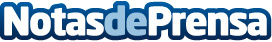 Diego Mateos, experto energético: ¿Cómo afecta el tope del gas al precio de la luz? Como una medida para abaratar el precio de la luz hasta un 30%, el gobierno español ha decidido intervenir el mercado eléctrico y ha aprobado este mes un mecanismo para limitar el precio del gas destinado a producir energía eléctrica.  Una medida que no entrará en vigor hasta junio de este año y que está pendiente del visto bueno de la Comisión EuropeaDatos de contacto:Gese Servicios Energéticos902 022 946Nota de prensa publicada en: https://www.notasdeprensa.es/diego-mateos-experto-energetico-como-afecta-el Categorias: Nacional Finanzas País Vasco Consumo Sector Energético http://www.notasdeprensa.es